Nantes, un port de la façade atlantique au XVIII ème siècleA partir de 1730, le port de Nantes profite du développement du commerce avec les Antilles.PB de départ : Quelles sont les conséquences du développement du commerce maritime nantais ?Estampe du port de Nantes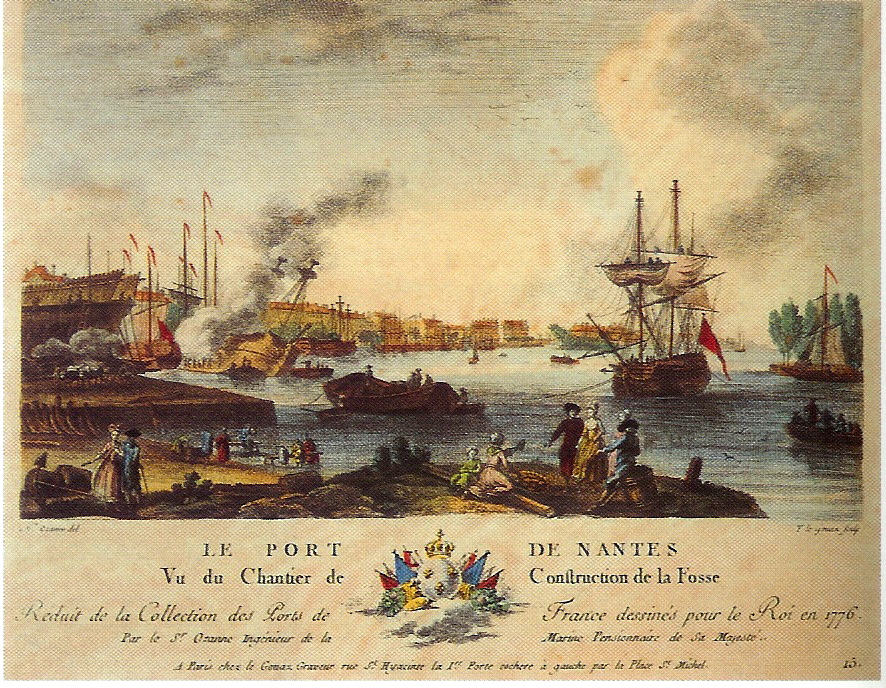 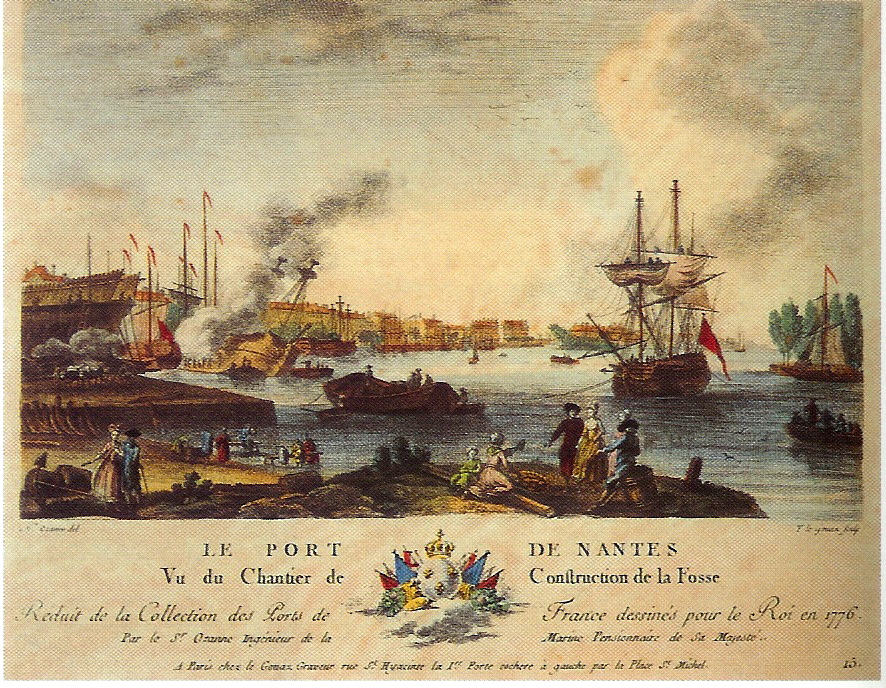 Questions doc. A:Présentez le document A ? Précisez :Nature :…………………………………………………………………………… Titre :………………………………………………………………………………. Date : ……………………………………………………………………………..Auteur :……………………………………………………………………………Indiquez sur l’estampe du port de Nantes les éléments suivants : 1-le chantier de construction navale2-un trois mâts  3-une gabare de Loire  4- une chaloupe  5- une barque6-les immeubles du quai de la FossePour qui travaille Nicolas Ozanne ? Quelle image du port de Nantes ce dessinateur a-t-il voulu montrer ?………………………………………………………………………………………………………………………………………………………………………………………………………………………………………………………………………………………………………………………………………………………………………………………………………………………………………………Un bateau trois mâts est représenté su cette estampe alors que les navires à fort tonnage ne pouvaient accéder au port de Nantes. Pourquoi ?………………………………………………………………………………………………………………………………………………………………………………………………………………………………………………………………………………………………………………………………………………………………………………………………………………………………………………………………………………………………………………………………………………………………………………………………Comment les marchandises arrivaient-elles jusqu’à Nantes ?……………………………………………………………………………………………………………………………………………………………………………………………………………………………………………………………………………………………………….............................................................................................................................................